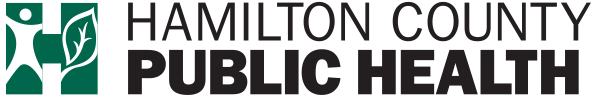 On the Front LinesJuly 8, 202112:30 pm - 2:00 pmWelcome and Introductions212 Members!Recent TopicsMaslows Army Day Center has closed indefinitely CAT no longer charging admission feeIntake line- 513-381-6672Lycamyra1st non opioid treatment for managing opioid withdrawal symptomstaken orally 4 times daily during the peak time of withdrawal symptoms, generally the first 5 to 7 days following last opioid use at 5-to-6-hour intervals for up to 14 dayshttps://www.pharmacytimes.com/view/how-lucemrya-reduces-opioid-withdrawal-symptoms Bridge device; SperanvaNon invasive drug free intervention device that  uses deep neural stimulation to the brain through easily-accessible branches on the ear. https://speranzatherapeutics.com/st-genesis/reSET24/7 remotly accessible tool prescribed to patients to increase retention in recovery process by using evidence-based approaches, like cognitive behavioral therapy, fluency training, and contingency management.https://www.resetforrecovery.com/Dual Diagnosis FacilitiesWoodhavenNovaAdams Recovery CenterGlenwood Behavioral (takes Medicare)SojournerBeckett SpringsBlueRidge VistaRecovery Center of OhioGeorgetown Behavioral (takes Medicare)CSSL (Dayton) Methadone DetoxWoodhaven (30mgs or less)CAT (30mgs or less)Ohio Addiction Recovery Center (40mgs or less)Access Hospital (case by case basis)Cedar Oaks (60mgs)CSSL (Dayton) Connie Ames 937-707-2725Can offer ambulatory detox (Bridge device; Speranva) LucemyraCan stay at residential facility for 2 weeksUp to 120 mgsMidwest Recovery Center (Toledo)(35 mgs or less, case by case basis)24/7 transportation & admissions (833) 394-6853Facilities that take woman with childrenFirst Step HomeAges 12 and younger Must be detoxedhttps://www.firststephome.org/pre-screening Oxford Househttps://www.oxfordhouse.org/directory_listing.php Stepping Stones-PortsmouthMust be detoxedXenia RecoveryAges 5 and underhttps://www.recoverycentersinc.org/services/ House of Peace-BataviaClermont, Adams and Brown County residents only 513-753-7281Joshua RecoveryEntry into the maternity program begins with Promise To Hope at Miami Valley Hospital. To reach MVH partners directly, please call 937-208-8382 or 937-208-2481http://www.joshualife.org/maternal-recovery/New Foundations Partner ReferralWill waive $100 intake fee with partner referral form$20 will be owed at time of intake to supplement cost of drug screeningMedical Detox Facilities with KY MedicaidSun BehavioralTransitionsRecovery WorksTreatment/Transitional Living for SOVOAWilson HouseSalvation Army DOES NOTUtility Assistancehttps://recoveryconnections.hcph.org/discussion/92/financial-assistance Recovery Housing Locatorhttps://recoveryconnections.hcph.org/discussion/42/interact-for-health-transitional-living-guide Obtaining an IDhttps://recoveryconnections.hcph.org/discussion/65/page/p1 Bus PassesForms sent out through inviteNew Facilities MentionedSafe Harbor of HopeFaith Based transitional living homeClermont CountyIntake: 513-659-3572Joshua Recovery MinistriesBeaverCreekMen’s & Woman’s Transitional Living & Maternal ProgrammingMust have 30 days in abstinence based recoveryFaith basedhttp://www.joshualife.org/services/ Cedar OaksInpatient detox (6 beds) & residential (20 beds) in LebanonAccepts expectant mothers in all trimestersPrivate Insurance OnlyTransportation providedHope Line (513) 932-4673Jennie McConnaughey (513) 917-5639Lynx EMSOwned by Blue Ridge VistaSpecializes in patients with psychosis Takes most insurance if patient qualifies for ambulance transport (under 72 hour hold/probated) Runs until midnightCan be used independently 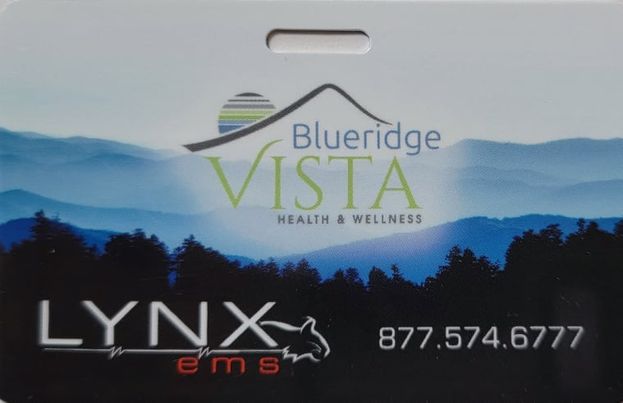 ARCResidential, PHP, IOP, MATProvides TransportationAll KY Medicaid & CareSource of OhioWilliam Pfefferman 859-444-2729S.T.R (Short Term Refuge)Up to 3 day refuge for MEN transitioning into treatment4 beds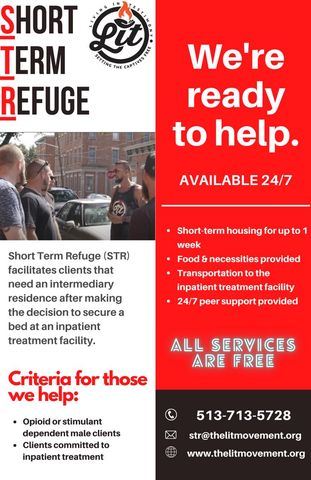 Pax HouseMen’s Transitional LivingNew House manager: Tony Stanfill513-446-4246Ohio State University Wexner Medical Center Talbot Hall & Harding Hospitalhttps://wexnermedical.osu.edu/mental-behavioral/addiction-drugs?fbclid=IwAR0L7f9W-xq5JgSJCwsbJ_QuKQcKHdjUHFufeDRD1UWLWASmCBx7LXB4Hsw 614-257-3760/ 614-293-4326Withdrawal management, PHP, IOP, OP, MATBridge Device-alternative to inpatient w/d management and provides an opportunity for OP w/d without medication Uses reset & reset-OWoman in Distress24 Hour Crisis Hotline (954)761-1133Emergency shelter, counseling, resources https://www.womenindistress.org/we-can-help/emergency-shelter/ One City for RecoveryCommunity street outreach & collaborations with community organizationsNon-bias & client driven, assisting individuals to get connected to servicesOffers transportation for individuals awaiting appointment with treatment programming or sober livingNarcan distribution & service coordination to inmate’s pre-releaseOffers up to $100 in financial support for individuals seeking recovery housing  2 Hamilton County LiaisonsAlexandria Cheney 513-330-2903Tyler Schmidt 513-591-8829Freedom HallPike CountyFaith-based inpatient programHousing up to 30 men and 17 women9-month programNo insurance necessaryBeth Bullock 513-212-8176Safe Families Respite CareProvides host family for individuals who do not have family or community support while seeking serviceshttps://safe-families.org/location/ 513-279-2211 Office Hours M-F 9-4Tamars CenterDay Center addressing woman’s most urgent needsIn Center 8:30am-12pm M-Fhttps://www.franciscanministriesinc.org/tamar-s-center.html Estelle McNair, Director513-780-0622CSSL (Dayton)Previously called Clean Slate sober livingCan offer ambulatory detox (Bridge device, Speranva) LucemyraAbstinence based program in DaytonBase program 16 week, up to 6 months aftercarePartners with nonprofit for housing only for clients; staffed Center for Mindful Healing MiddletownPHP, IOP, OP, Recovery Housinghttps://themindfulhealingcenter.com/ Midwest Recovery Center5 locations in Toledo areaMens & Womans-450 beds total Detox (17 female, 24 male), Residential (37 male, 21 female), PHP with residential housing if needed, IOP, MATWill accept couples in inpatient care24/7 transportation & admissions (833) 394-6853Medicaid & private insurancehttps://www.midwestrecoverycenter.com/addiction-treatment-center-programs-oh/ Job PostingsNova, Peer Support Specialist https://www.indeed.com/jobs?q=CDCA&l=Cincinnati%2C%20OH&radius=50&start=10&advn=4970554637304872&vjk=ca72f9fcd361665c DeCoachKAVWoodhavenBrightviewRecovery Center of Ohiohttps://www.indeed.com/jobs?q=peer%20support%20specialist&l=Cincinnati%2C%20OH&radius=50&advn=8547624778657687&vjk=7d428e65ba576f63 ASC-NKY Counselorhttps://www.indeed.com/viewjob?jk=54174c31bb6061c8&advn=7034444874179849&adid=371465766&ad=-6NYlbfkN0DWVk5qpT8b_Yn4gVQrUxPtdxg_mgcD19pU99xTHA3vvLbBRN5wzw0JkRymxUhxbAvZ7RDEtPWwZ_5ixXo36RRMlSoJG5leMR-nknMfefehfUG8pAa2nztnt7Xhn_uJmt-Bb_t73rQ_32UHAa35DL3qCxcYNYZ_6xpn1KX5HhUu7nhKHZ7hkpMmVE8ht5K7jsCtOhsKH200FhlGoG1VVya1plfyigUB8HclrFMdkaTpoq2I8b5sg2CWLCcH09qdrtXLAkqQbGyT36NiR5fPBDOBo_hae787Mq1eKB9XM1yfMZuJrWaChUjdnLvzfvlSVSwLpPIuGcPsP_EIBPV5lTexMl7t-3-yk70nbCtj2i9WHuOvVN96VBkjlqngaF7eSrlkzggBv2JDaO60oJvBN-G7&from=hp&from=mobRdr&tk=1f9hhfrbku4l3803&fbclid=IwAR0xcsG9gzH8lSNOG4EiQDm74QECse8KteD5HHcoVfHDFXdPEbFMlpds1_I&utm_source=%2Fm%2F&utm_medium=redir&utm_campaign=dt EventsOn the Road to RecoveryAugust 3rd  3:30pm-7:30pmTalbert House ADAPT for Men & Women (3009 Burnet Ave)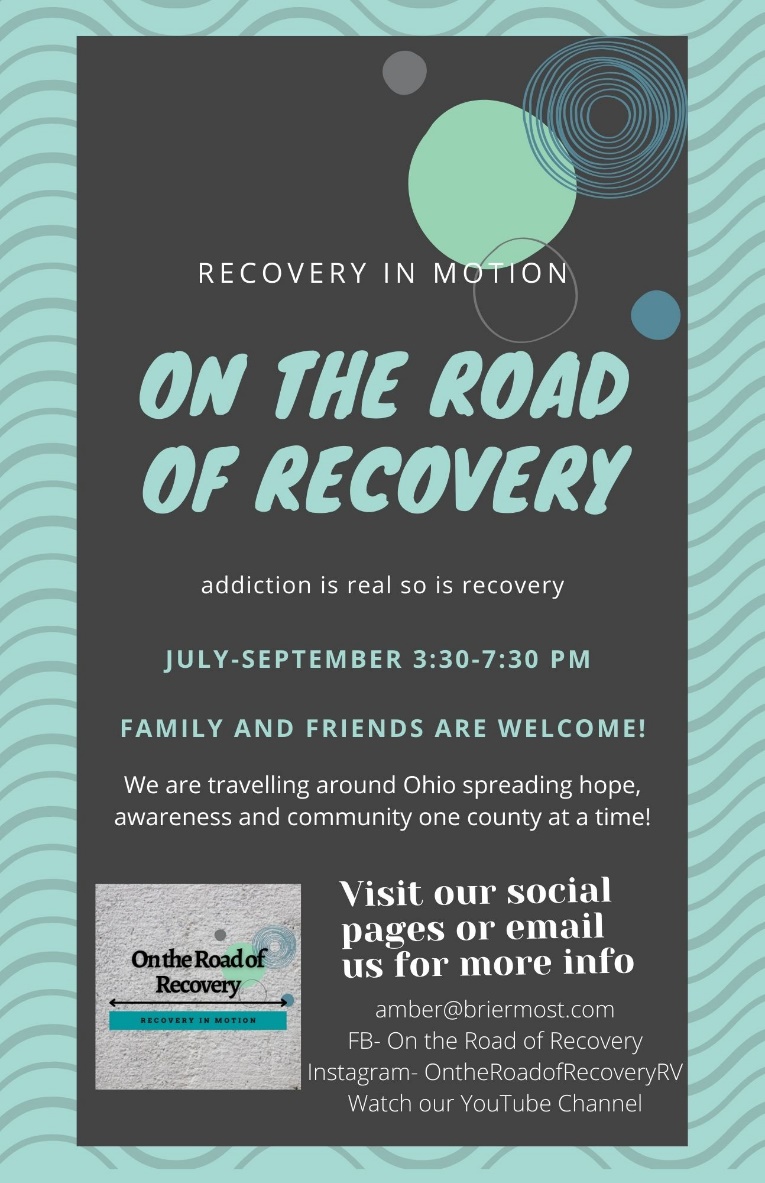 Addiction Response Coalition Overdose Awareness Event8/29/21 11:00am-1:00pmFountain Square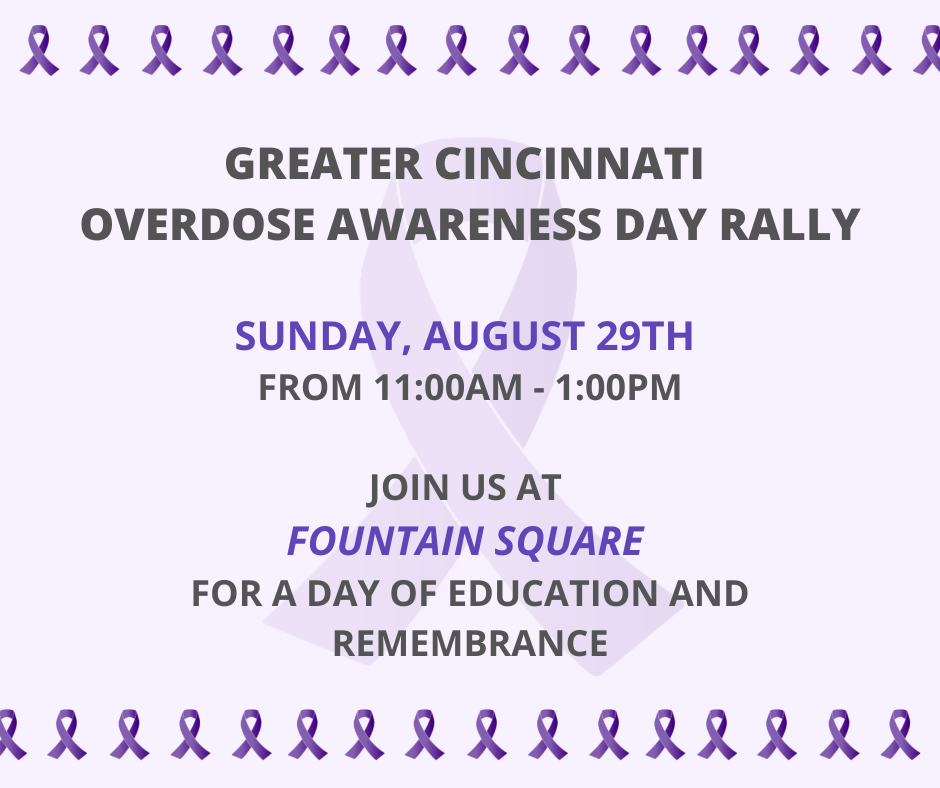 Addiction Services Council Overdose Awareness Event8/31/21 4:30pm-7:30pm2828 Vernon Place https://www.facebook.com/events/526292138688745/?post_id=531333861517906&acontext=%7B%22source%22%3A%2229%22%2C%22ref_notif_type%22%3A%22admin_plan_mall_activity%22%2C%22action_history%22%3A%22null%22%7D&notif_id=1625601458581406&notif_t=admin_plan_mall_activity&ref=notif 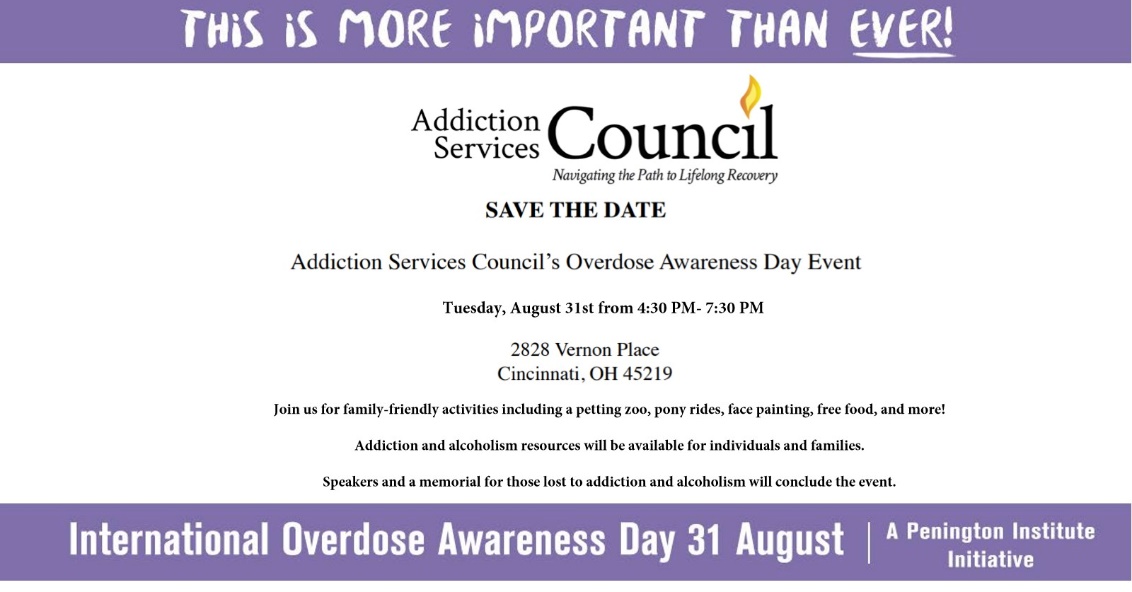 The FOA Rally 4 Recovery August 29, 2021  2 pm to 6 pm Dayton Courthouse Squarehttps://www.facebook.com/events/331110331923823/?post_id=349207743447415&acontext=%7B%22source%22%3A%2229%22%2C%22ref_notif_type%22%3A%22admin_plan_mall_activity%22%2C%22action_history%22%3A%22null%22%7D&notif_id=1625674480789724&notif_t=admin_plan_mall_activity&ref=notif 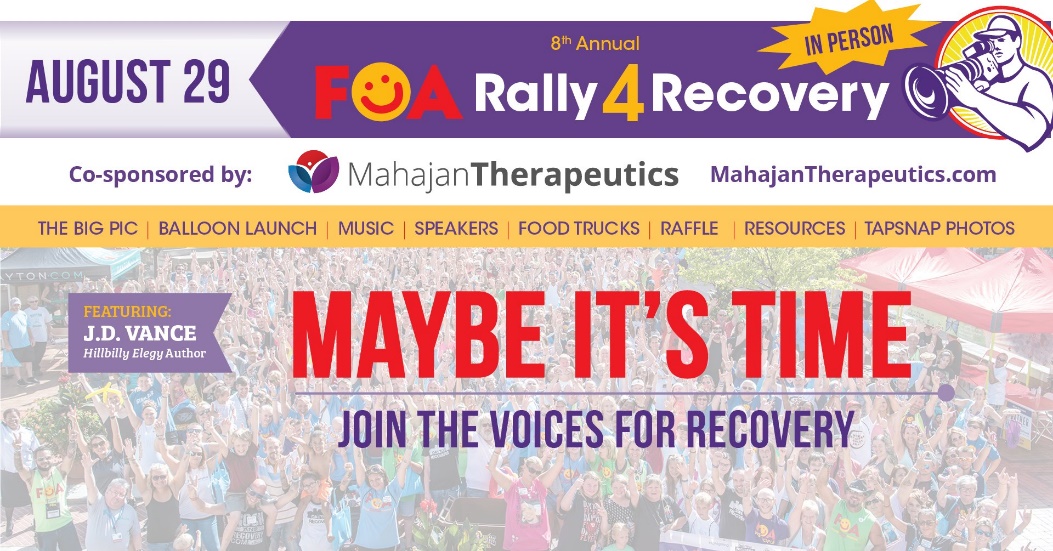 New Foundationshttps://www.eventbrite.com/e/celebration-of-freedom-new-foundations-fireworks-community-gathering-tickets-157288256409?fbclid=IwAR2UWX-NdGkfFXvVBAx5fHiyPong6rByQOnT3Vt-a8U0o9zSvA_dtQketZU 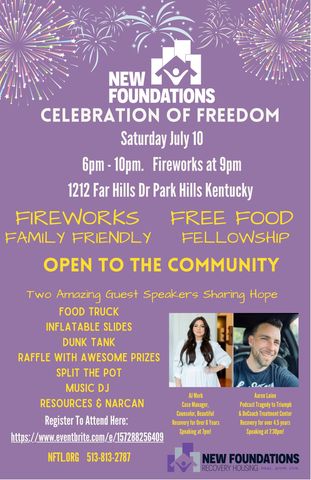 Rose Ministry PicnicJuly 10th 11:30am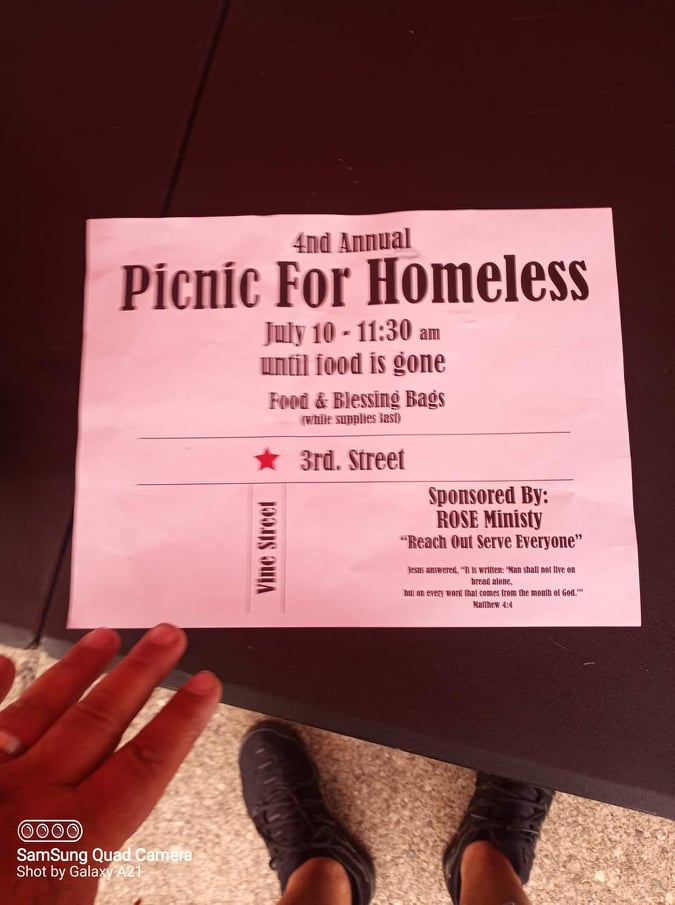 Key NoteRecovery Center of OhioCaitlyn G. Nelei-Nunnemaker MS LPCC-S LICDC, Center DirectorMonte Barnet Currents barriers/concernsFuture Meeting Presenters/TopicsQuestions/Discussionhttps://recoveryconnections.hcph.org/discussions Forum for recovery professionals to share resources and networkUpcoming MeetingsAugust 12, 2021 12:30pm